Priprema za  nastavu koja implementira razvoj ključnih kompetencijaOŠ”Dušan Bojović”- Župa NikšićkaNastavnici: Željka Tomašević, Natalija Tijanić, Violeta Čvorović, Irena Šućur, Radenka Vujović, Radojica Kovačević, Tanja Bogetić, Svetlana Bijelović, Ranko ZečevićPRILOG 1https://www.youtube.com/watch?v=UOB3xDm6OLE&ab_channel=ABSRepublikaSrbija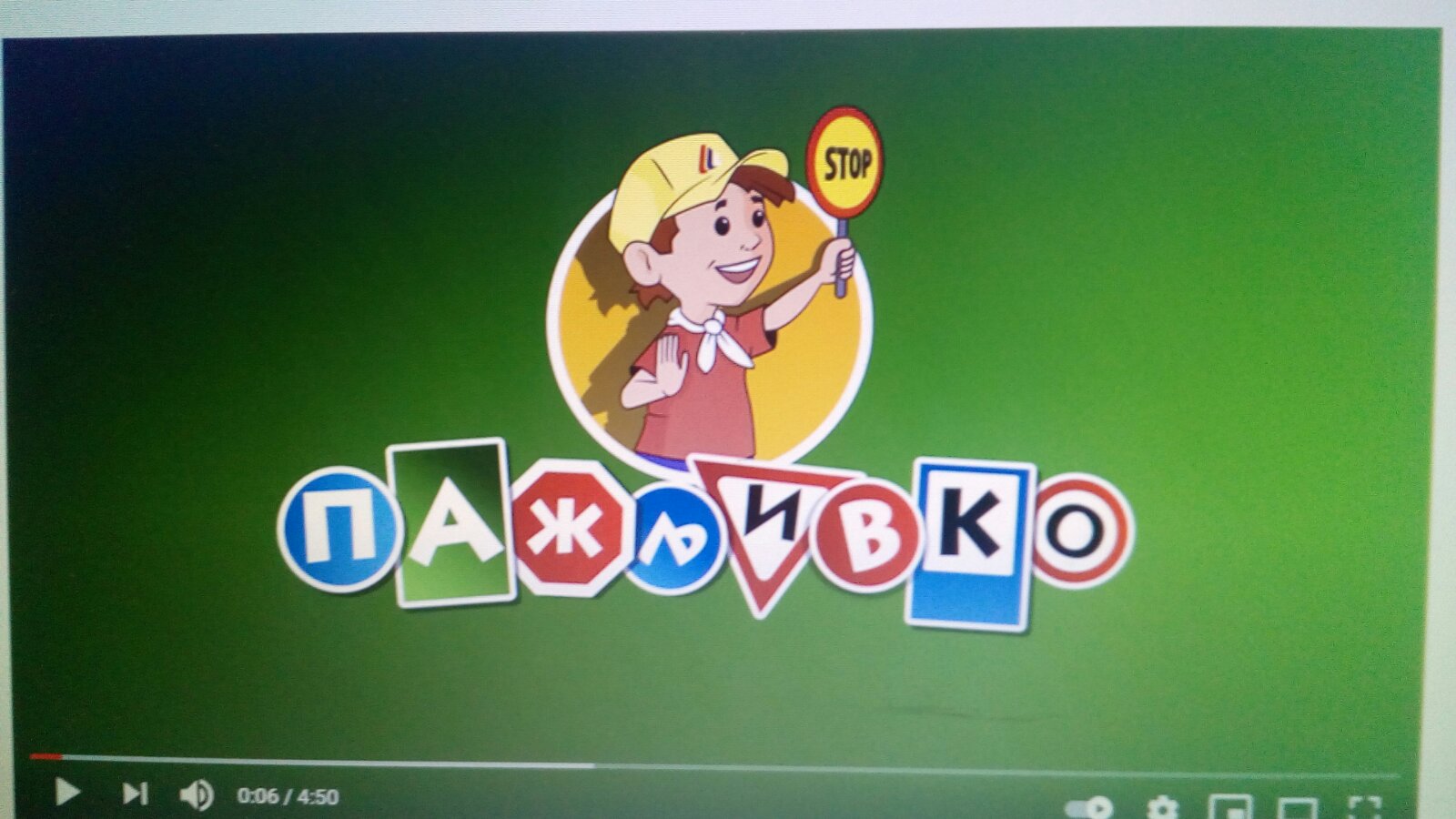 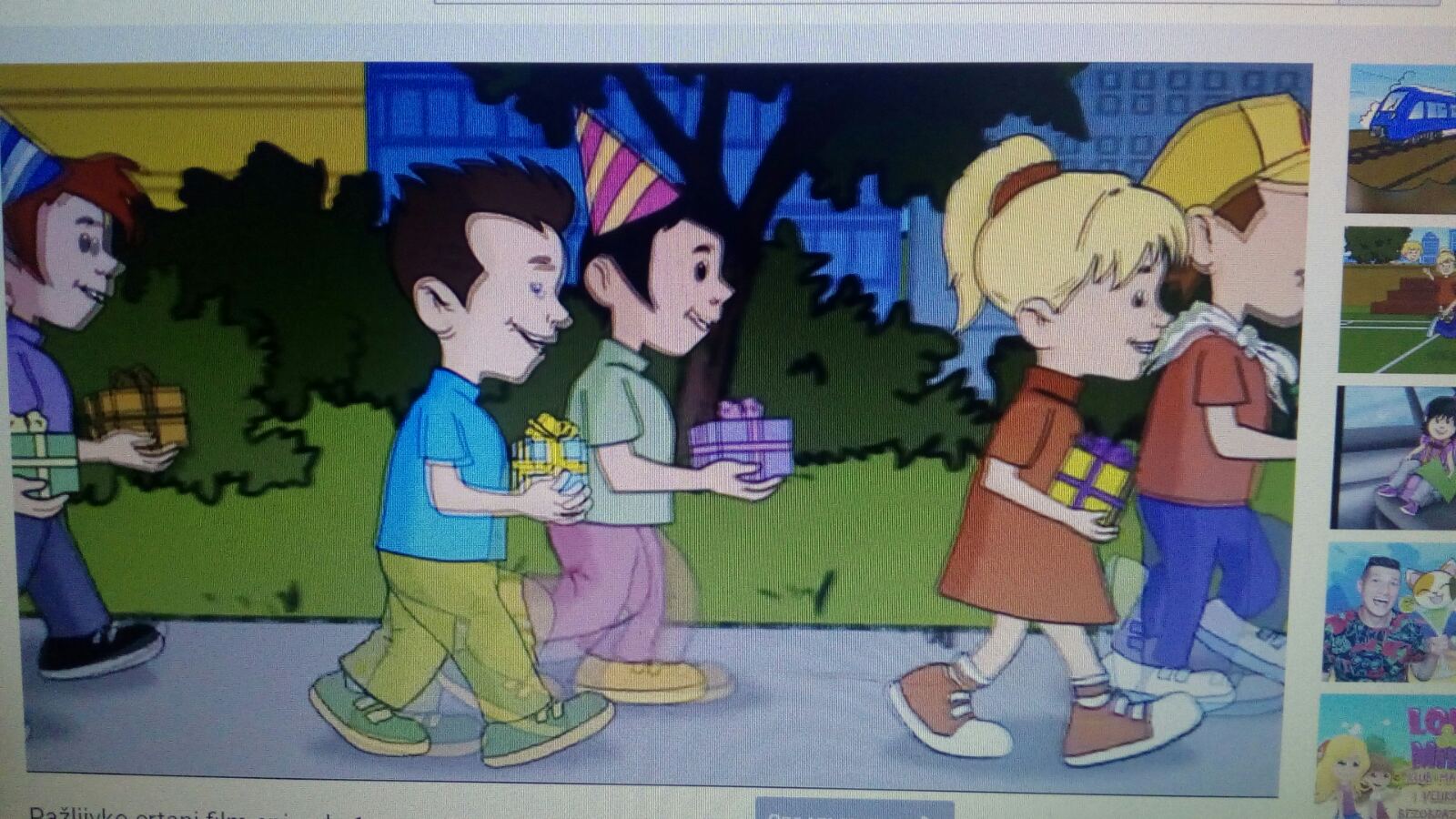 PRILOG 2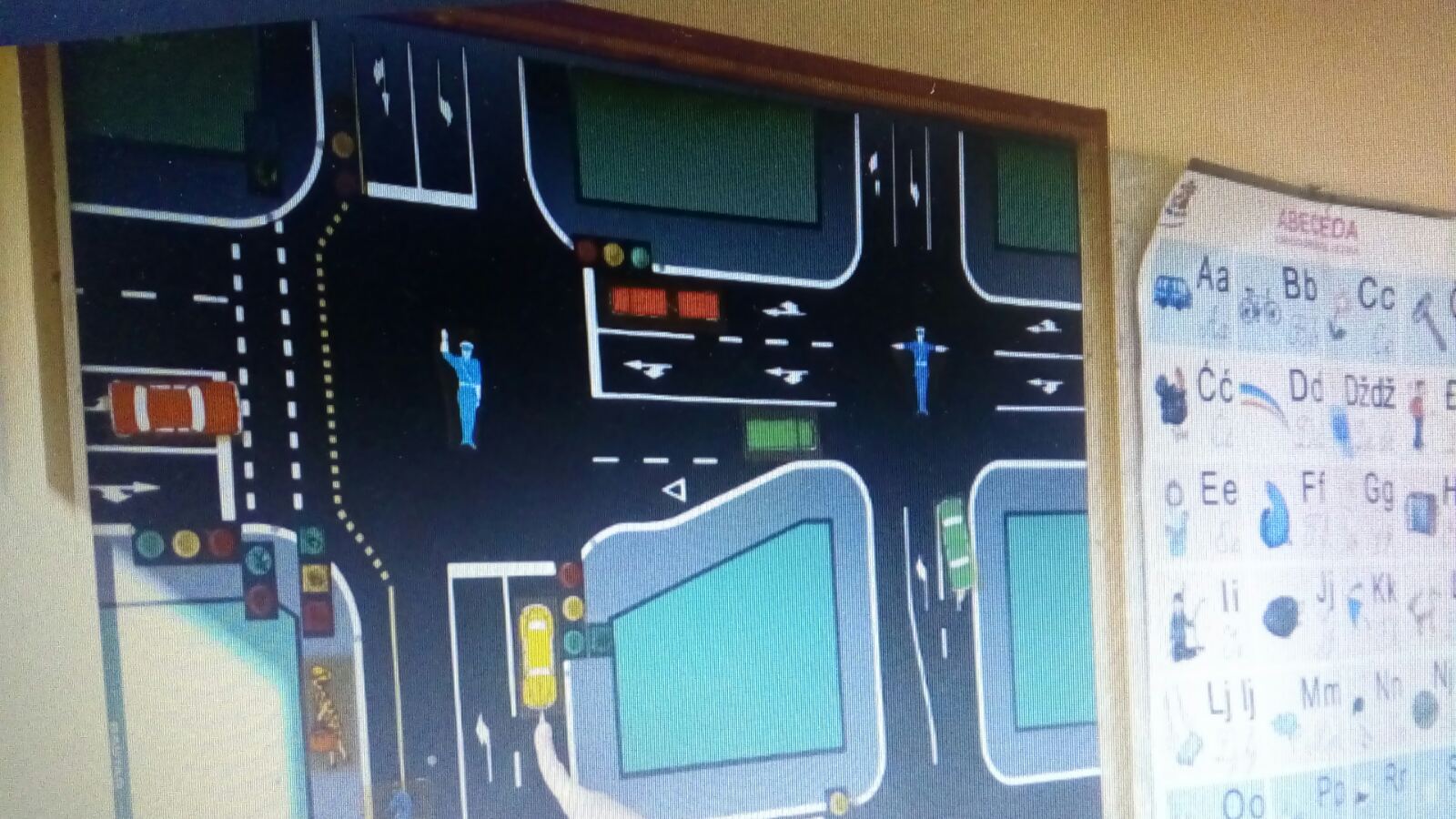 PRILOG 3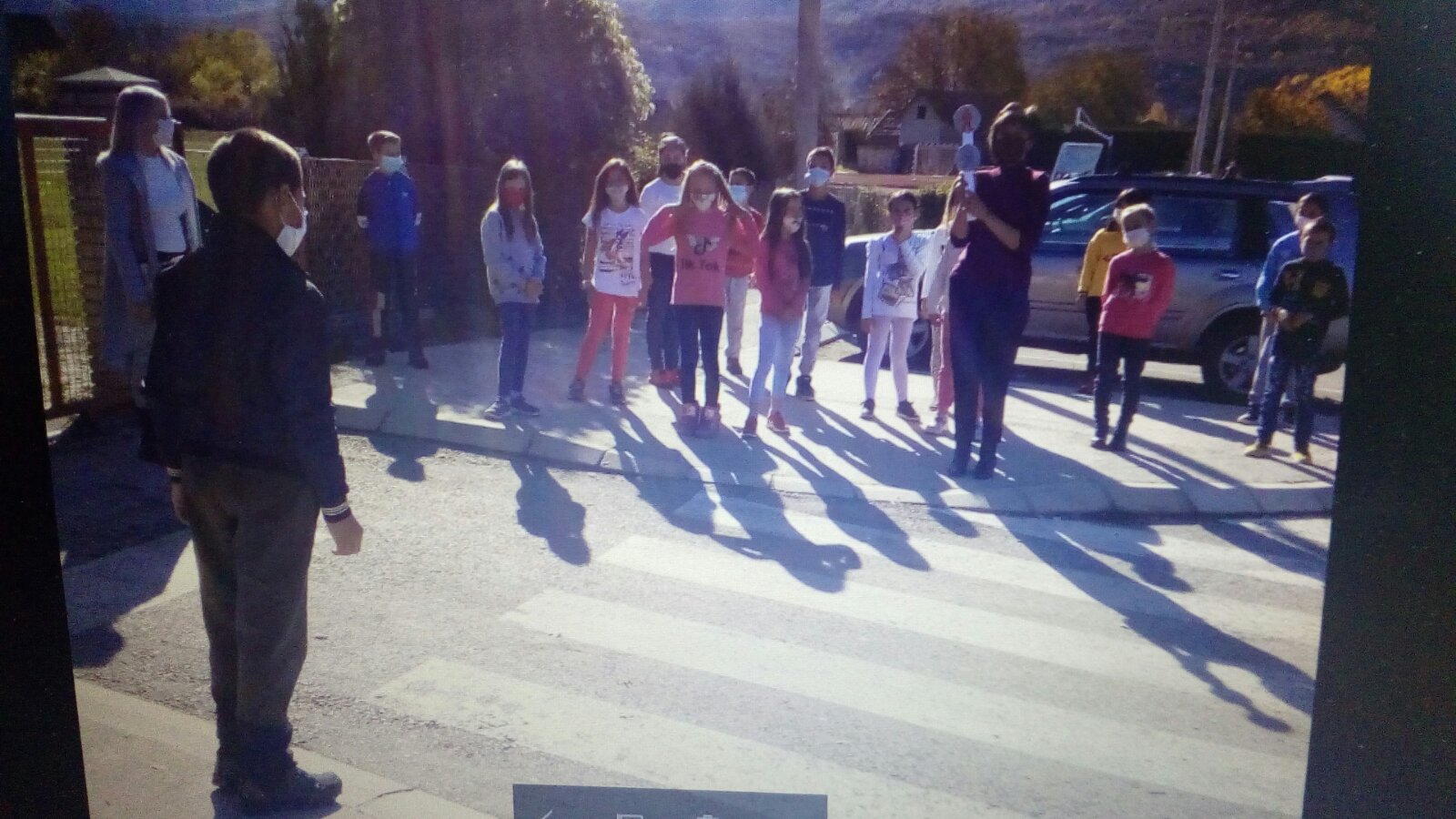 Saobraćajna situacija-Prelazak preko pješačkog prelaza gdje su postavljeni semafori za pješake.PRILOG 4,,Pogodi ko si!”-Pravila igre detaljno opisana u pripremi.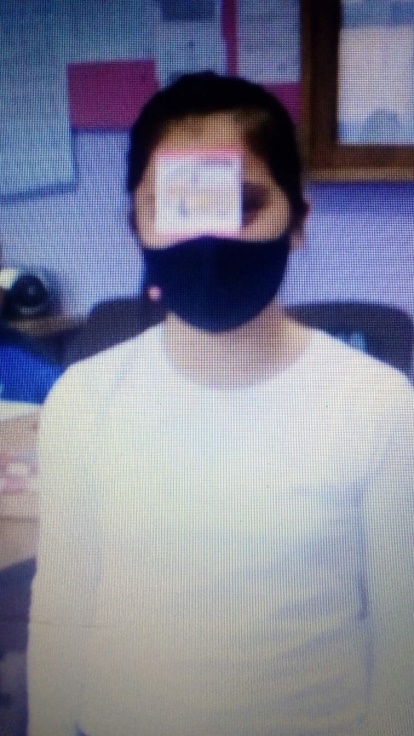 PRILOG 5https://view.genial.ly/5fa0729987f1e30d1b780d34/presentation-prezentacija-ucenika-iv-razreda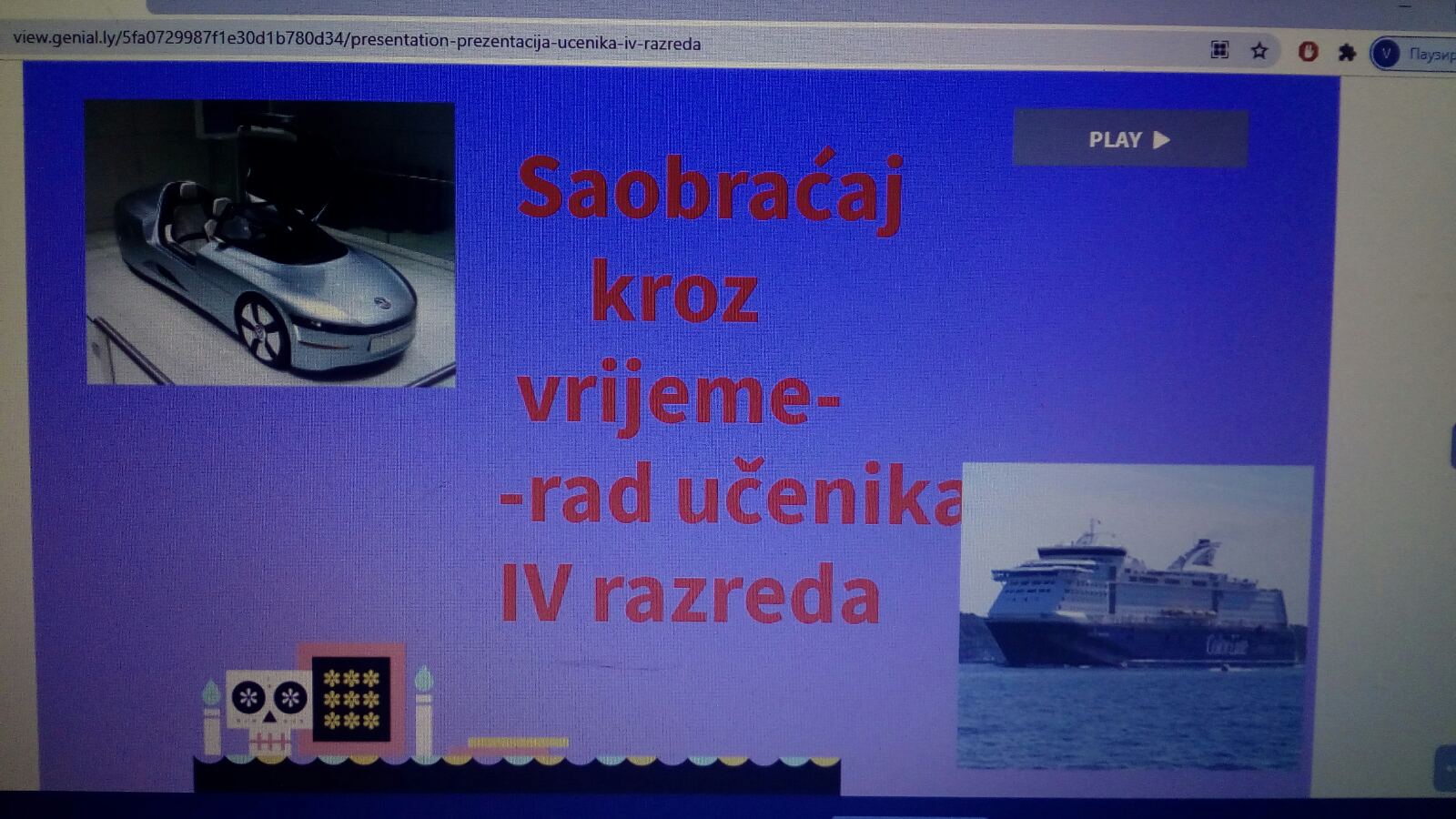 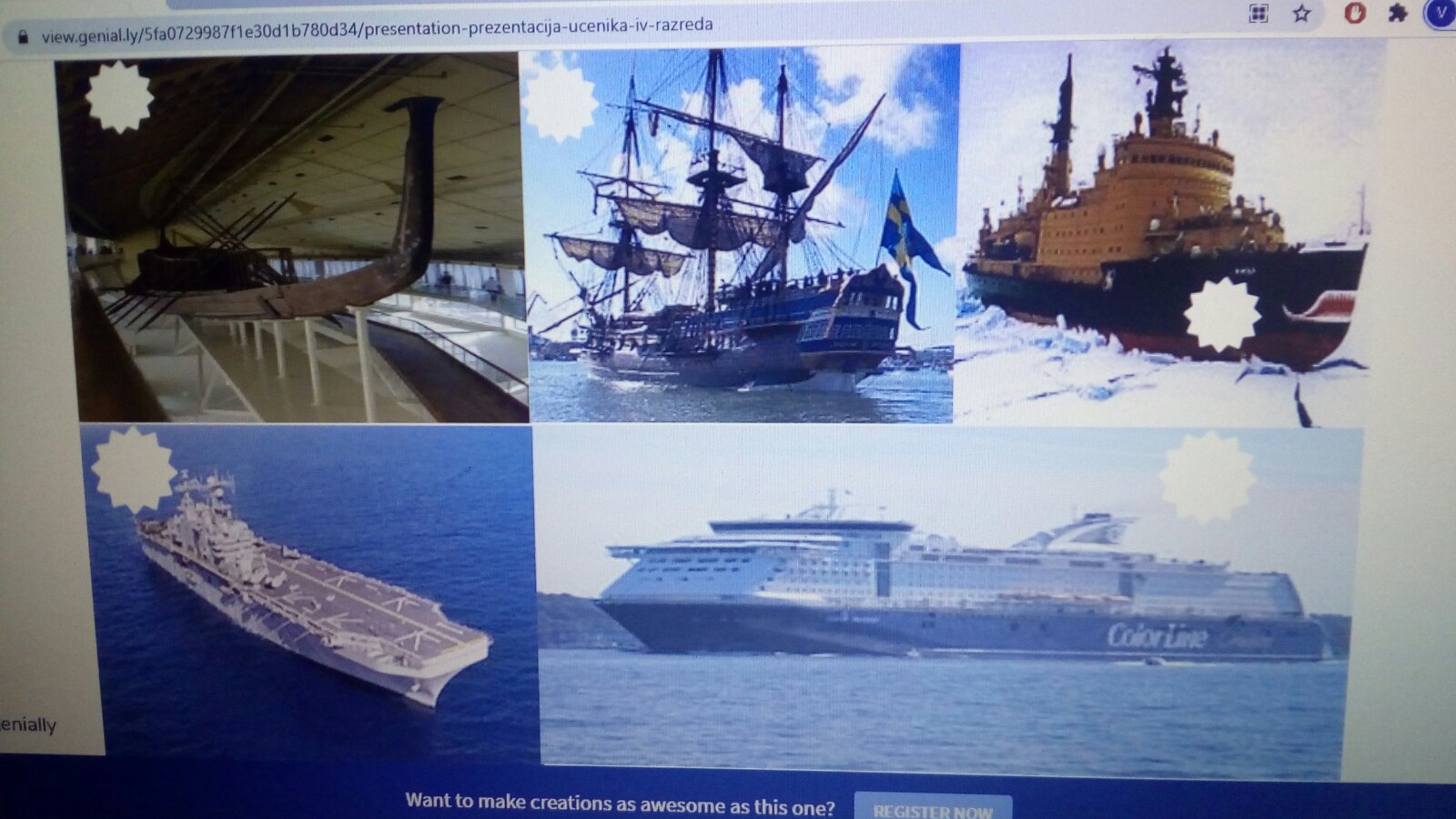 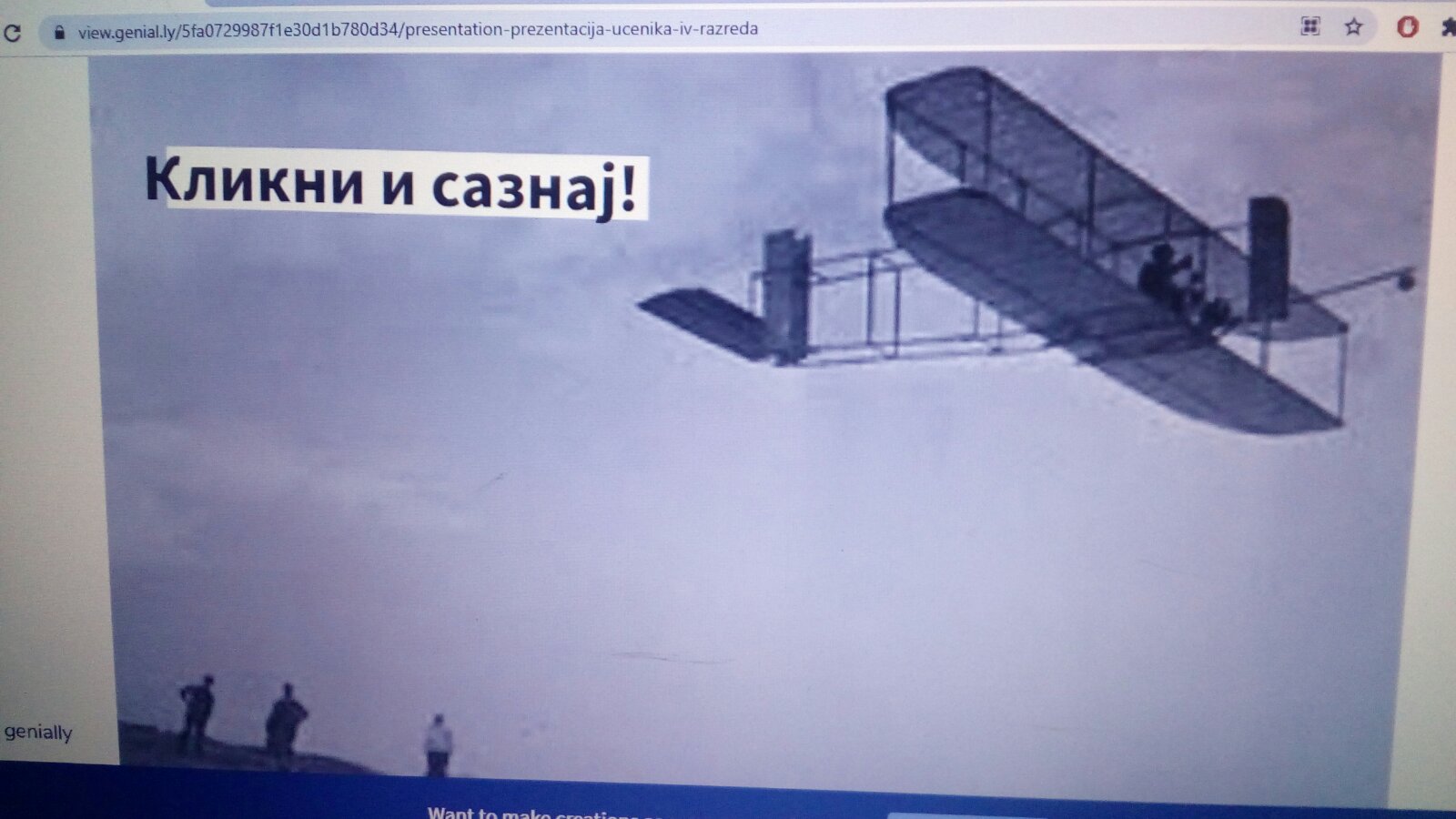 1. Predmet/predmeti, Vannastavna/vanškolska aktivnost:Poznavanje društva IV razredMatematika  VIII  Informatika HemijaBiologija2. Tema:Saobraćaj4. Ishodi učenjaPoznavanje društvaObjasne značaj saobraćaja i saobraćajnih sredstavaNavode vrste saobraćajnih sredstava i njihovo funkcionisanjeNavode način i vrše poređenje saobraćajnih sredstava nekad i sadNavodu svoje mišljenje i stavove o uticaju saobraćajnih sredstava na zagađivanje okoline i kritički donose odluke prilikom izbora prevoznih sredstavaMatematika Koriste procenat u rješavanju različitih zadataka čija je primjena u svakodnevnom životu(iz godišnjeg plana za 8-mi razred)HemijaKoji su gavni zagađivači vazduha iz saobraćaja – hemijski elementi?
 Šta je to B(a)P?                 BiologijaZnaju kako izduvni gasovi iz automobila utiču na životnu sredinuTehnika i informatikaNa kraju učenja učenik će biti osposobljen da kreira crtaže u programu za crtanje (pokrenu program za crtanje;prepoznaju osnovne elemente iz radnog okruženja u programu i prilagođavaju ih;identifikuju alate za crtanje, pisuje funkcije alate za crtanje;koriste alate za crtanje)Na kraju učenja učenik će se osposobiti da kreira radne knjige, unese podatke, uradi osnovna podešavanja, proračune i grafikone u programu za tabelarne proračune.Na kraju učenja učenik će biti osposobljen da skreira prezentacije na zadate teme u programu za kompjuterske prezentacije pretraživanje Internet podataka (Dio iz Godišnjeg plana i programa nastavnika za navedeni predmet)  5. Ključne kompetencije i ishodi KK čijem se postizanju kod učenika doprinosi Kompetencija pismenosti1.1.5.   Komunicira usmeno i pisano koristeći odgovarajući vokabular- ISCED 11.1.8.  Tumači slike, znakove, mape, te jednostavne grafikone i tabele i druge vrste nekontinuiranog teksta- ISCED 1Kompetencija višejezičnosti1.2.1. Koristi vokabular, osnovne gramatičke norme prvog stranog jezika (po pravilu engleskog) na nivou A1 Zajedničkog evropskog referentnog okvira za jezike- ISCED 1Matematička kompetencija i kompetencija u nauci, tehnologiji i inženjerstvu1.3.1. Koristi osnovne računske operacije sa prirodnim brojevima, matematičke postupke i mjere za rješavanje problema u svakodnevnim životnim situacijama- ISCED 11.3.4. Povezuje primjenu naučnih dostignuća i tehnoloških rješenja sa dobrobiti čovječanstva, prepoznavajući i mogućnost njihove zloupotrebe- ISCED 12.3.5.  Procjenjuje prednosti i mane opšteprihvaćenih tehnologija prepoznavajući značaj moralnih pitanja za njihovu primjenu i razvoj – ISCED 22.3.6.  Primjenjuje proporcionalnost, razmjeru i procentni račun u svakodnevnim životnim   situacijama ISCED 22.3.15. Upoređuje moguće koristi i štete od upotrebe različitih mašina i prirodnih resursa doprinoseći svojim aktivnostima bezbjednosti ljudi i zaštiti životne sredine – ISCED 2Digitalna kompetencija1.4.3. Koristi različite izvore informacija i podataka u digitalnom okruženju- ISCED 11.4.8.  Koristi digitalne uređaje i i jednostavne aplikacije za komunikaciju, spremanje i obradu teksta, fotografije i videa- ISCED 12.4.9.  Prihvaća digitalno-komunikacione tehnologije i inovacije i njihovo korišćenje na konstruktivan i promišljen način – ISCED 22.4.6.  Kreira i dijeli digitalni sadržaj i materijale (npr. tekst, tabele, grafički prikaz, slika, prezentacija, audio i video materijal...) koristeći servise i aplikacije i digitalnu tehnologiju za skladištenje podataka – ISCED 2Lična, društvena i kompetencija učenja kako učiti1.5.1. Primjenjuje pravila ponašanja i primjerene komunikacije prepoznavajući važnost uspostavljanja pravila i razloge njihovog uvođenja- ISCED 1Građanska kompetencija1.6.5.  Prepoznaje značaj prirodnih resursa i zaštite životne sredine u očuvanju kvaliteta života- ISCED 11.6.10.Iznosi svoje mišljenje i stavove o rješavanju problema, uz uvažavanje mišljenja drugih- ISCED 12.6.9.    Angažuje se dobrovoljno u aktivnostima od javnog i zajedničkog interesa na nivou škole i zajednice – ISCED 2Preduzetnička kompetencija1.7.5.  Prepozna uticaj svojih izbora i ponašanja na zajednicu i sredinu- ISCED 11.7.7. Sarađuje sa drugima kako bi se ideje pretočile u aktivnosti- ISCED 12.7.6. Komunicira efikasno sopstvene ili vrijednosti i ideje tima sa interesnim grupama iz različitih sfera kreirajući priče i scenarije koji će motivisati, inspirisati i usmjeriti ljude– ISCED 26. Ciljna grupaUčenici IV i VIII razreda7. Broj časova i vremenski period realizacije2 + 3 (u toku sedmice)8. Scenario (strategije učenja i njihov slijed) te učenikove aktivnosti- Učenici 4. razreda su unaprijed podijeljeni u 3 grupe (kopneni, vodeni I vazdušni saobraćaj) i dobili zadatke da iz sve tri vrste saobraćaja sakupe što više informacija, fotografija i članaka o razvoju saobraćaja kroz vrijeme. Od tog materijala zajedno sa nastavnicima praviće prezentaciju u Genially (digitalni alat). Materijal će prezentovati učenicima 8.razreda.časKorak 1- Prate animirani film o saobraćaju „Pažljivko“.(ctrl+click) PRILOG 1- Razgovor o odgledanom animiranom filmu.Korak  2- Prikazuju razne situacije na saobraćajnoj tabli vodeći računa o pravilima ponašanja u saobraćaju.- PRILOG 2- Sakupljeni materijal se analizira i vrši odabir za prezentaciju.Korak 3- Igra uloga: pravilan prelazak na pješačkom prelazu bez semafora, kretanje u grupi i pojedinačno kolovozom bez trotoara.-PRILOG 3časKorak 4- Obnavljanje naučenog kroz igru ,,Pogodi ko si!”-PRILOG 4-igra se igra na sledeći način: Jedan učenik na čelu ima zalijepljenu sliku nekog prevoznog sredstva. Postavljajući pitanja tipa,,da li sam…” i dobijajući odgovore oblika DA ili NE od ostalih učenika, pokušava da pogodi o kojem je prevoznom sredstvu riječ.Kada pogodi zamjenjuje ga drugi učenik.Korak 5- Učenici 4.razreda prezentuju temu “ Saobraćaj “ učenicima 8. razreda- rad na Genially digitalnom alatu. (ctrl+click)-PRILOG 5-Komentari učenika 8.razreda3. casPrisustvuju prezentaciji učenika IV razreda-komentarišu.Dijelimo učenike VIII razreda u III grupeI grupa (Tehnika i informatika)II grupa (Matematika)III grupa (Biologija i hemija)    I grupa, u programu   Illustrator  crta saobraćajne znake, semafore...saobraćajnu signalizaciju...II grupa, konstruiše kružnice, jednakostranične trouglove, pravilne mnogouglove (četvorougao i šestougao) koji će kasnije poslužiti za praktičan rad – izrada saobraćajnog znaka.III grupa, pronalaze informacije o tome, koliki je uticaj saobraćaja na zagađenje vazduha? Koji su gavni zagađivači vazduha iz saobraćaja? Šta je to B(a)P?                 4.-5.cas                                      Na osnovu računarski urađenih crteža, konstruisanih dijelova znakova, učenici preslikavaju iste  na materijal za rad i modeluju saobraćajne znakove, semafore...- I grupaRiješavaju matematičke zadatke za izračunavanje procenata pojedinih hemijskih elemenata, zagađivača vazduha- II grupaIII grupa- od prikupljenih podataka kreira prezentaciju , koja će biti u završnom dijelu časa prezentovana svim grupama.9. Materijali za podučavanje i učenjeFotografije, članci, digitalni alati, animirani film, prezentacija10. Potrebna materijalna sredstva(uključujući troškovnik, ako je potrebno obezbjediti finansijska sredstva)Računari, saobraćajna tabla, internet (kanal Youtube), bojice, papir u boji11. Očekivani rezultati-Učenici proširuju stečena znanja o saobraćaju, o vrstama saobraćaja i ponašanju u saobraćaju koristeći poznate i nove izvore znanja.-Primjenjuju naučeno u praksi.-Ovladavanje rada na digitalnom alatu Genially12. Opis sistema vrednovanja-Uspješnost grupnog rada u sakupljanju materijala za prezentaciju-Uspješnost  korišćene igrice-Uspješnost ovladavanja rada na digitalnom alatu Genially-Samoevaluacija učenika i njihova evaluacija integrisane nedelje na temu saobraćaj-Aktivno učestvovanje svih učenika i uspješno prezentovanje rada-Stepen snalaženja na saobraćajnoj tablido 60% - zadovoljavajućeod 60 do 80% - dobrood 80% i više – izvrsno13. EvaluacijaSprovodi se nakon realizovanih časova